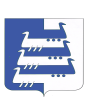 СОВЕТНаволокского городского поселенияКинешемского муниципального районавторого созываРЕШЕНИЕСовета Наволокского городского поселенияКинешемского муниципального районаот 24.04.2012 г.                                     № 15(136)О строительстве бани в городе Наволоки 	В соответствии с Федеральным законом от 6 октября 2003 года № 131-ФЗ «Об общих принципах организации местного самоуправления в Российской Федерации», руководствуясь Уставом Наволокского городского поселения Кинешемского муниципального района  Ивановской области, Совет Наволокского городского поселения Кинешемского муниципального района РЕШИЛ: Осуществить строительство бани  в городе Наволоки. 2. Определить, что источник финансирования строительства бани в городе Наволоки будет осуществляться за счет  средств бюджета Наволокского городского поселения.3.  Исполнение функций заказчика строительства возложить на Администрацию Наволокского городского поселения Кинешемского муниципального района.     4.  Опубликовать настоящее решение в газете «Наволокский вестник».     5. Настоящее решение вступает в силу со дня его принятия.Глава Наволокского городского поселения Кинешемского муниципального района                                  Л.И. Туманова